Dinesh | Mechanical HVAC engineer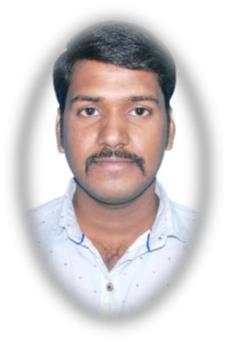 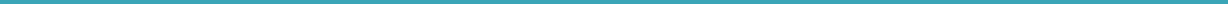 Dubai-AL- Satwa | dinesh-394991@2freemail.comObjectiveAccomplished Mechanical engineer with 5 years and UAE driving license throughexperience in designing, planning, maintenance, research, development and installation of        building Electro Mechanical equipment's and systems for commercial buildings, willing to work as a HVAC/MEP mechanical engineer in a prestigious organizationSkillsAutoCAD | DCD | DEWA | Project management |Root cause analysis | Facility and plant modifications | Sensors | Chillers | HVAC | MEP | Preventative maintenance | AHU-A/C PMP | VFDs knowledge | Certified HVAC Technician | Operation and maintenance expert | Pumps, fans and cooling towers | Ventilation and air conditioning | CMMS specialist | Piping and brazing | Hazardous materials training | Duct sizing and design | Energy optimization | Installation expert | DM | Water and steam systems | Pump and piping systems | Fire-protection systems | Water treatment plant’s | Automation | Inventory management systems | Reading and interpreting blueprints | Quality control | Diesel generators | MS Office expert | Staff motivation and training | Relationship-building |CNMS | I-BMS | BMS | EMS | TAC Vista | Multimedia| Air compressors | Nitrogen plants | Thermal Cooling units | Steam | Energy audit |EducationB. TECH MECHANICAL ENGINEERING | 2014 | JNTU· With an aggregate of 65 %HIGHER SECONDARY | 2010 | KAKATIYA JR COLLEGE· With an aggregate of 50 %SSC | 2008 | MEGACITY GRAMMER HIGH SCHOOL· With an aggregate of 50 %DrivingLICENCE- UAE-DL.No: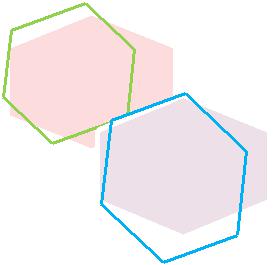 3933103DOI:12/06/2019Exp:12/06/2021ExperienceMEP ENGINEER-O&M | DUBAI | MAR 2018 – CURRENTLYResponsible for planning and coordinating with the design phases like Supermarkets construction and Building assets maintenanceDesign and execute constructional drawings as per site with complete Dubai government complianceDM/DCD/RTA documentation and documentation with complete man power allocation and execution’sHandling Maintenance complaints related to HVAC/Firefighting and fire alarms/Commercial refrigeration plants & building chiller plants –Ac controls, electrical day to day duty’sOperation and maintenance of Building Energy Services Like DG, LV, Pump room, Dewa operations, with preventive maintenance and assets evaluationsVendor follow up and man power and documentation as per Dubai rulesCarry out internal fit out works such as Plumbing, electrical, partitions, air conditioningInspect & report Property safety and commercial aspects in terms of energy conversation and machine life cycles periodicallyHVAC ENGINEER | FEB 2017 – CURRENTLYResponsible for planning and coordinating with the design phases like HVAC, AHU, ducting, piping, steam distributions, for both clean and black utilityCoordinate with consultant on reviews for shop drawings, MEP related designs, HVAC, Fire Alarm Fighting & Assist in submittals / comments the submittalsHandling operation and maintenance related to water plant, electrical distributions LT-HT, diesel generators, chillers, VRF, and documentationPerform responsibilities of developing Utility Systems Process, HVAC Airflow Diagrams and Instrumentation DiagramsResponsible for interpreting and explaining budget and scope of the project to less experienced professionalsResponsible for conducting duct leakage test, chilled water piping Hydro test and refrigeration piping pressure testingReceive/action Request for Information (RFI) that apply to mechanical works. RFI’sHVAC SITE ENGINEER | FEB 2016 - JAN 2017Ensuring that contractor understands the contract documents including drawings / specs, phase plans, MEP systems interrelationships, workflow & scheduleControl, Monitor & report MEP contractor activities in all stages of commissioningAssigned the tasks of designing HVAC and utility systems like heating and cooling, humidity control, and room cleaning applicationsResponsible for cost estimate, verify bill of quantities, MEP materials stock and review contractor monthly progress valuation of MEP work prior to invoicingCarry out Supervision works for installation of FCU/AHU/Chillers/Pumps/HVAC Ductwork/Chilled water piping/Insulation works/Air outlets, water tanks, sanitary ware, water heaters, drainage and water supply piping, domestic water pumps, etc.Pressure loss calculations, ESP calculations, Heat load calculationPROJECT ENGINEER-HVAC | JAN 2015 - FEB 2016Worked on Power Usage Effective (PUE) Critical Data Center Cooling Distribution Units and Edge Devices, utilizing modular infrastructure space saving designs with the lowest energy saving system available.Interacted with R & D Team, studying and researching components for Refrigeration and Hydronic circuits.Purchasing of project piping and system equipment for Condenser Water and Refrigeration circuits.Strategic interaction with vendors to provide cost effective and quality products for circuit designs.Responsible for updating Refrigeration/Condenser Water Circuit patented schematic circuit designs in AutoCAD.DESIGN ENGINEER | JUNE 2014 - DEC 2014Designed process piping, plumbing and fire protection system, checked shop drawings.Wrote specifications, proposals and field surveys.Supervised engineering and design personnel, reviewed and coordinated projects with clients.Handle all the civil and related services such as HVAC,Ducting, Electrical & Plumbing works from the initial to the final stageControlling overall construction works at various sites w.r.t. quality, cost & schedule, cash flows etc.Analyze and preparing detailed MIS reports in terms of control quality delivered as per the designMANAGEMENTAccountable for managing & coordinating activities and resources in a project life-cycle (initiation planning, executing /controlling, and closing)Categorize project/product issues and identifies resources to provide solutions or escalated to avoid project delays.Handling and payrolls of man power and training the team to overcome demanding situation’sSALESPrepare strategic and annual sales plan for over all commercial activities of the companiesSales person supervision and sales branch supervision and manages sales/marketing budget.Designing and Scheduling import materials and quotation’sConsistency in service and meeting client’s deadline making additional revenue to the company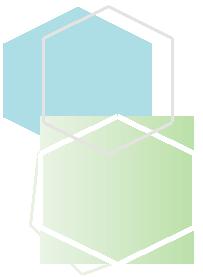 COMMUNICATIONCreative and logicalFocused & goal driven with strong work ethicsProblem solving abilityCo-operative and keen observerOrganized and well-structured at workEnglishHindi	LanguagesTelugu	knowTamil	NO-M2512281I.d-30/09/2014Passport	Ex.d-29/09/2024DetailsVisa- Visit endsMay 20PROJECTSControlled on Radiant cooling technology for Infosys client based project and drafted HVAC layoutsChiller and PAHU piping commissioning carried out at Tata project siteInstalled and Qualifications carried out for Hvac-MEP-utility in Mylan laboratories –Tamil naduConducted Training classes at Stelis bio Pharma- Bangalore on utility Operations and maintenance.